Профилактика кишечных инфекции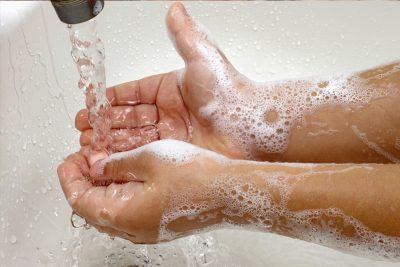 Профилактические меры для предотвращения кишечных инфекцийТрудно найти человека, который никогда не болел бы кишечной инфекцией. Такое заболевание быстро передается от человека к человеку при несоблюдении профилактических мер, в итоге зараженными оказываются целые семьи или коллективы. Профилактика кишечных инфекций в основном сведена к соблюдению правил гигиены. Этих мер чаще всего бывает достаточно, чтобы избежать болезни.Общая характеристика заболеванияОстрые кишечные инфекции, в медицинской практике часто применяют аббревиатуру ОКИ, – это огромная группа инфекционных болезней, что вызываются патогенными и условно вредными бактериями, вирусами и некоторыми простейшими. Самыми распространенными кишечными инфекциями являются дизентерия, сальмонеллез, холера, ротавирус, энтеровирус, а также пищевая токсикоинфекция, которая спровоцирована стафилококком. Болезни этой группы достаточно распространены и уступают по количеству случаев заражения лишь респираторным заболеваниям. Основная масса заболевших – это дети от года до шести лет.Основные причины заболеванияКишечные инфекции наиболее часто возникают из-за несоблюдения элементарных правил гигиены или ненадлежащей термической обработки продуктов питания. Заражение происходит при таких факторах:При непосредственном контакте с заболевшим человеком.При пользовании предметами обихода и посудой, которую перед этим использовал больной человек.При употреблении сырой питьевой воды из-под крана, если она не прошла должную очистку.Если грязными руками бралась пища.При употреблении некачественных или просроченных продуктов питания.Если не соблюдается гигиена на кухне при приготовлении пищи и хранении кухонной утвари.Если человек заглатывает воду, купаясь в открытых водоемах.При употреблении сырого молока или не прошедших термическую обработку молочных продуктов.При употреблении недоваренного мяса или сырых яиц.Если после общения с домашними животными или птицами человек не помыл руки.Заразиться кишечной инфекцией можно повсюду – в общественном транспорте, магазине, различных организациях и детских коллективах. От нее практически не застрахован никто. У беременных женщин и детей младшего возраста болезнь протекает особенно тяжело, из-за сниженного иммунитета, в группу риска также входят люди преклонного возраста.